Joe LombardoGovernor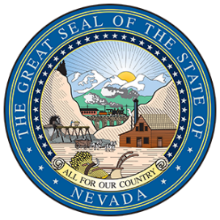 Department ofHealth and Human Services                           Director’s Office       Helping people. It’s who we are and what we do.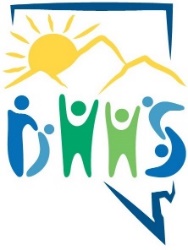 Richard Whitley, MSDirectorTECHNICAL AMENDMENT #1PAGE2- Correction to the word NOFO and Time for submissionRFA NOFO TimelinePAGE 17- Correction to email addressSECTION 7.0 APPLICATION AND SUBMISSION INFORMATIONTechnical RequirementsPursuant to NRS, applicants may not call to discuss applications or processes with any staff person not identified in this NOFO. The only contact is Dawn Yohey at dyohey@dhhs.nv.gov D.YOHEY@DHHS.NV.GOV. Any violation of this is subject to immediate disqualification of funding. The evaluation committee remains confidential to ensure an open and transparent application process with no appearance of impropriety by any one applicant's receiving information that is not available to all applicants. Employees who violate this policy may be subject to disciplinary action.Applications will be reviewed and evaluated May 7, 2023, at 5:00 p.m. Pacific Daylight Time (PDT). Please note that the application has been condensed to reduce the burden on applicants. Additionally, applications may remain on file for consideration of funding for future funds as they may come available for a period not to exceed four years.  The State reserves the right to request additional or clarifying information before an award is considered.  Any request for information should not be considered an intent to fund.  Applicants are cautioned that no funding awards are complete until such time that an actual award is signed by both the state and applicant and is subject to change prior to the execution of the agreement. The documents required to be submitted include 1) The completed application 2) If applicable, Needs Assessment and Plan; and 3) The attached Excel budget submitted to dyohey@dhhs.nv.gov D.YOHEY@DHHS.NV.GOV If you do not receive an email acknowledgement of application receipt within 48 business hours, please send an email with Notification Status in the subject line dyohey@dhhs.nv.gov D.YOHEY@DHHS.NV.GOVTaskDue Date/TimeNotice of Funding Opportunity Released3/1/2023Deadline for submission of written questions3/7/2023, 3:00 PDTDeadline for written response to submitted written questions3/15/2023, 3:00 PDTFinal Deadline for proposal/application submission04/07/2023, 3:00 5:00 PM PDTEvaluation Period, on or before05/01/2023Funding Decisions, Applicants Notified on or before06/01/2023Completion of contract/subgrant awards Year 1, on or before Upon ApprovalCompletion of contract/subgrant awards Year 2, on or before 07/01/2024